ФАКУЛЬТЕТ ОЭПКАФЕДРА РЛ2Рефератна тему:Влияние государственной инвестиционной политики на стратегии предприятийСтудент                                                                                            Лавренов В.В.                                                                           (подпись, дата)                   (фамилия, и.о.)Руководитель                                                                                  Прокудин В.Н.                                                                          (подпись, дата)                   (фамилия, и.о.)2020 г.СодержаниеВведениеНа сегодняшний день не существует единого мнения относительно самого понятия инвестиции. В зависимости решаемых задач можно выделить следующие основные определения:инвестициями являются средства, вкладываемые в экономику, в экономические объекты и проекты, предназначенные для обеспечения производства экономическими ресурсами в будущем;инвестиции — с точки зрения страны в целом — вложения в создание нового или возмещение изношенного произведенного, человеческого или природного капитала;инвестиции — долгосрочные вложения государственного или частного капитала в собственной стране или за рубежом с целью получения дохода в предприятия разных отраслей, предпринимательские проекты, социально-экономические программы, инновационные проекты. Дают отдачу через значительный срок после вложения;инвестиции — денежные средства, ценные бумаги, иное имущество, в т. ч. имущественные права, иные права, имеющие денежную оценку, вкладываемые в объекты предпринимательской и (или) иной деятельности в целях получения прибыли и (или) достижения иного полезного эффекта;инвестиции (или капиталовложения, капитальные затраты) — финансовые средства, затрачиваемые на строительство новых и реконструкцию, расширение и техническое перевооружение действующих предприятий (производственные ивестиции), на жилищное, коммунальное и культурно-бытовое строительство (непроизводственные инвестиции). В некоторых источниках делается различие: Инвестиции — средства, вкладываемые вообще в объекты предпринимательской или иной деятельности с целью получения прибыли, а капитальные вложения — лишь та их часть, которая вкладывается в основной капитал;под инвестициями понимаются финансовые, имущественные и интеллектуальные ценности, вкладываемые в объекты предпринимательской и других видов деятельности с целью получения прибыли или достижения социального эффекта.Признаками инвестиций являются: Осуществление вложений инвесторами, которые имеют собственные цели; Способность инвестиций приносить доход; Целенаправленный характер вложения капитала в объекты и инструменты инвестирования;Определенный срок вложения средств; Использование разных инвестиционных ресурсов, характеризующихся в процессе осуществления спросом, предложением и ценой.Объектами инвестиционной деятельности являются: вновь создаваемые и модернизируемые основные фонды;оборотные средстваценные бумаги;земляСубъектами инвестиционной деятельности могут выступать: инвесторы (заказчики);подрядчики и пользователи объектов;поставщики товарно-материальных ценностей;банки;инвестиционные компании;граждане государства и зарубежных стран.По формам собственности выделяют: частные;государственные;совместные (смешанные) инвестиции.Под частными (негосударственными) инвестициями понимают вложения средств частных инвесторов: граждан и предприятий негосударственной формы собственности. Государственные инвестиции - это государственные вложения, осуществляемые органами власти и управления, а также предприятиями государственной формы собственности. Они осуществляются центральными и местными органами власти и управления за счет бюджетов, внебюджетных фондов и заемных средств. Под совместными (смешанными) инвестициями понимают вложения, осуществляемые отечественными и зарубежными экономическими субъектами.По срокам вложений выделяют кратко-, средне- и долгосрочные инвестиции. Для краткосрочных инвестиций характерно вложение средств на период до одного года. Под среднесрочными инвестициями понимают вложение средств на срок от одного года до трех лет, а долгосрочные инвестиции вкладывают на три и более.По отраслевому признаку выделяют инвестиции в различные отрасли экономики, такие как: промышленность (топливная, энергетическая, химическая, нефтехимическая, пищевая, легкая, деревообрабатывающая и целлюлозно-бумажная, черная и цветная металлургия, машиностроение и металлообработка и др.), сельское хозяйство, строительство, транспорт и связь, оптовая и розничная торговля, общественное питание.В зависимости от оперируемых ценностей различают три типа инвестиций: реальные;финансовые;интеллектуальные.Реальные инвестиции включают вложения средств в материальные активы (вещественный капитал: здания, оборудование, товарно-материальные запасы и др.) и нематериальные активы (патенты, лицензии, «ноу-хау»). Под финансовыми инвестициями понимаются вложения в ценные бумаги (акции, векселя, облигации), целевые банковские вклады, депозиты. Интеллектуальные инвестиции — это вложения средств в творческий потенциал общества, объекты интеллектуальной собственности, вытекающие из авторского, изобретательского и патентного права. По характеру участия в инвестировании выделяют: Прямые инвестиции — это инвестиции, сделанные юридическими и физическими лицами, полностью владеющими организацией или контролирующими не менее 10% акций или уставного (складочного) капитала организации;Портфельные инвестиции — это покупка акций, паев, облигаций, векселей и других долговых ценных бумаг. Они составляют менее 10% в уставном (складочном) капитале организации;Инвестиции, не подпадающие под определение прямых и портфельных, указываются как прочие — торговые кредиты, кредиты правительств иностранных государств под гарантии государства, прочие кредиты (кредиты международных финансовых организаций), банковские вклады.Инвестиционная политика государстваИнвестиционная политика государства — комплекс взаимосвязанных целей и мероприятий по обеспечению необходимого уровня и структуры капиталовложений в экономику страны и отдельные ее сферы и отрасли, повышению инвестиционной активности всех основных агентов воспроизводственной деятельности: населения, предпринимателей и государства. Главной задачей государственной инвестиционной политики является формирование благоприятной среды, способствующей привлечению и повышению эффективности использования инвестиционных ресурсов для развития экономики и социальной среды. Инвестиционная политика ориентирована на: определение целесообразных для каждого периода времени объемов инвестиций и их структуры: отраслевой, производственной, технологической, территориальной и по формам собственности; выбор приоритетов; повышение эффективности инвестиций.Система критериев эффективности инвестиционной политики:прирост инвестиций, рост валового национального продукта, рост физического национального потребления на душу населения и дохода на душу населения;повышение эффективности хозяйственных связей на рынке товаров, услуг, капитала, Снижение финансового риска в экономике;повышение эффективности структуры производства и потребления национального продукта, Рост товарного выпуска и рыночной капитализации предприятий в приоритетных отраслях экономики;обеспечение национальных стратегических интересов.Формы участия государства в реализации инвестиционной политики:организатора инвестиционно-финансового рынка;участника инвестиционно-финансового рынка;менеджера инвестиционных процессов. Государство как организатор инвестиционно-финансового рынка:снижение системного риска инвестиций;снижение специфического риска инвестиций;развитие внутренних инвестиционных возможностей;Повышение экспортного потенциала;Изменение структуры экономики;Глобализация инвестиционных возможностей;Рекапитализация банковского сектора;Увеличение кредитования реального сектора;Повышение эффективности фондового рынка;Создание новых инструментов фондового рынка;Развитие инвестиционных институтов;Привлечение прямых иностранных инвестиций. Государство как участник инвестиционно-финансового рынка:Повышение доходов от государственного имуществаПовышение доходов от государственных инвестицийСнижение стоимости заимствования Государство как менеджер инвестиционной политики:Модернизация системы реализации государственной инвестиционной политикиУправление рискамиКонтроль за сбалансированностью и взаимозависимостью инвестиционной политики с и иными направлениями социально-экономической политики Функции государства в реализации государственной инвестиционной политики:установочная (целеполагающая);мобилизующая;стимулирующаяконтролирующая. Установочная функция государства заключается в определении стратегических целей и приоритетов, в постановке задач инвестиционной политики на предстоящий период. Формирование структуры целей и приоритетов предполагает анализ результатов, выявление наиболее острых социально-экономических и политических проблем, определение наиболее активных мероприятий государства по их решению. Мобилизующая функция государства заключается в поисках источников инвестиционных ресурсов, в определении путей их привлечения для решения поставленных задач. Осуществление этой функции связано с регулированием движения инвестиционных ресурсов, их распределением и перераспределением между структурными подразделениями национального хозяйства. Основными инструментами осуществления этой функции является монетарная политика, налоговое обложение, политика в области амортизационных отчислений, бюджетная политика, регулирование внебюджетных фондов. Стимулирующая функция государства нацелена на безусловное и ускоренное решение ключевых приоритетных задач инвестиционной политики. Эта функция реализуется через посредство налоговых и финансовых льгот (субсидий, субвенций, дотаций), создание оффшорных зон, кредитную и дисконтную (процентную) политику, иные инструменты.Контрольная функция предполагает контроль со стороны государства за соблюдением хозяйствующими субъектами установленных государством экономических и правовых норм в процессе их хозяйственной деятельности. Государственный контроль осуществляется через соответствующие контрольные органы и органы управления различного уровня.Инвестиционная политика Российской ФедерацииСобственные средства предприятий являются одним из главных источников финансирования любых инвестиций, так как их использование характеризуется минимальными издержками по сравнению с другими вариантами. По данным за 2007 г., около 42% инвестиций в основной капитал в России финансировалось за счет собственных средств предприятий, тогда как в 2000 г. эта доля достигала 50%. Даже при самых благоприятных условиях собственные ресурсы предприятия ограничены размерами текущей прибыли и амортизации. Если норма прибыли на осуществляемые инвестиции выше стоимости привлечения капитала, то рационально заимствование средств из внешних источников. Сохранение высоких темпов инвестиционной активности фактически подразумевает расширенное их использование.Задача трансформации инвестиционного процесса при переходе от планового хозяйства к рыночному в нашей стране все еще не решена. Потребление населения, государственные расходы, экспорт и импорт могут осуществляться и в самой неблагоприятной институциональной среде, но для инвестиций требуется сложная комбинация факторов как внутренних (для фирмы), так и внешних.Для эффективного накопления должны выполняться два важнейших условия: наличие защищенных прав собственности и обеспечение макроэкономической стабильности. Но инвестиционный процесс разворачивается в полной мере лишь после того, как сформируется вся система рыночных стимулов для накопления капитала на микроуровне: контроль эффективных собственников над добросовестными менеджерами; стратегические планы повышения стоимости фирмы после приватизации; конкурентная обстановка; кредит и устойчивые правила регулирования (налоги). Фирмы могут приспособиться к той или иной системе стимулов, которую часто называют инвестиционным климатом, но это нередко сопряжено с издержками, рисками, потерями. Его специфика определяет смещение направлений и интенсивности накопления по отраслям, регионам, типам бизнеса. Инвестиционный климат может устраивать те или иные сегменты бизнеса, но не соответствовать планам правительства и надеждам страны, например на модернизацию. Следует учитывать, что структура собственности, тип корпоративного контроля оказывают собственное воздействие на принимаемые решения.Можно сформулировать несколько важнейших особенностей российского капитализма: Во-первых, приватизация – это в первую очередь спецификация прав собственности, позволяющая их новым обладателям получить гарантии неприкосновенности данных прав и быть уверенными в получении будущих доходов от новых инвестиций. Но в России был применен метод максимальной деспецификации, а вновь обеспечить четкие права собственности намного труднее. Это привело к слабости корпоративного контроля, формированию и сохранению огромных контрольных пакетов (75%), необходимых для перепродажи и предотвращения насильственных поглощений и недобросовестных захватов. Западный опыт свидетельствует о достаточности для эффективного управления и инвестирования гораздо более низких их значений, в частности «блокирующий пакет» в 25%+1 акция – довольно редкое явление в мире. Попытки консолидации контроля до 75% предпринимались в условиях экономического подъема, приводили к сокращению свободного обращения акций и возможностей использования фондовой биржи как источника финансирования. Во-вторых, распространенность феномена «квази скрытого» собственника, который представлен в советах директоров компаний доверенностями от оффшоров. «Контролер» активно укрепляет свои позиции, распоряжается и пользуется активом. Его интересы изначально далеки от инвестирования и риска, ему необходимо удержание «захваченного» актива в течение как можно более длительного срока, так как важно убедиться в своем легитимном владении им. Наличие номинальных офшорных собственников обусловливает заграничный характер операций по покупке и слияниям компаний, мало затрагивая (во всяком случае, непосредственно) процессы внутреннего реального накопления. В-третьих, присутствие явных и неявных «соучастников» приватизации (вместо, например, пенсионных фондов) в контроле над производственными активами, которые претендуют на долю в доходе (ренту). Часто они участвовали в приватизации или лично ей способствовали, но не смогли заявить легальные права и стать акционерами. Такие субъекты продолжают предъявлять свои права на доход в качестве скрытого кредитора или портфельного инвестора (в их числе могут быть бывшие и действующие чиновники, теневые фигуры, местные администрации). Это увеличивает выплаты из дохода предприятий, вынуждает их уходить от налогообложения, затрудняет принятие эффективных решений о реструктуризации и инвестициях. В-четвертых, затянутость приватизации в силу исходной неопределенности прав собственности и ее переход в фазу перераспределения владений. Волны банкротств начала 2000-х годов сменились рейдерскими захватами, потом возникла тенденция к ползучему огосударствлению. Сюда же можно добавить ложные банкротства, злоупотребление материальным и процессуальным правом в корпоративных конфликтах.В-пятых, недостаточная распространенность владения акциями среди населения страны, что определяет и низкую легитимацию собственности, приобретенной в процессе приватизации. Как следствие, крупная частная собственность, особенно в отраслях природных ресурсов, не воспринимается гражданами как легитимная. Это сдерживает осуществление значимых проектов, так как в условиях подобной неопределенности позиции реальных собственников перед атаками рейдеров всех типов становятся уязвимыми. При не всегда ясных правах владения, различных нарушениях на разных стадиях переходного периода появляются новые игроки, которые используют в том числе и административные ресурсы, чтобы потребовать своей доли и принять участие в дележе старых активов. Главные проблемы здесь – сильные стимулы у многих «соучастников» и представителей бизнеса к ориентации на преимущества, не связанные с производством богатства и новой стоимости, сохранение высоких рисков у собственников, маскировка собственности и доходов. Отсюда оптимизация владения портфелями активов как фирмами, так и индивидами: высокодоходные и высокорисковые активы в России балансируются низкодоходными и низкорисковыми активами за рубежом.Таблица 1. Типы бизнеса и характеристики инвестиционного климата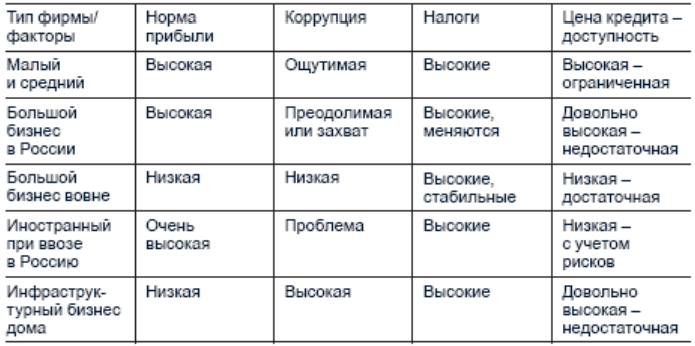 Отсутствие последовательной инвестиционной политики в прошлые годы свидетельствует о том, что в России де факто реализовывался сценарий «Инерционного» развития. В то же время огосударствление ряда крупных компаний и отраслей экономики означает скорее переход к осуществлению сценария «Мобилизация». Только сейчас после огромной потери времени и многократной перепродажи приватизированных активов наблюдаются признаки определенного улучшения ситуации в инвестиционной сфере.И инвесторы, и наблюдатели согласны с тем, что в России сложился не очень благоприятный инвестиционный климат. Из этого можно сделать два вывода. Первый состоит в том, что вопреки тяжелейшему кризису либерализация коммерческой деятельности освободила экономику от плановой «смирительной рубашки» и удержала накопление на уровне выше 16% ВВП. Второй вывод: если полтора десятилетия нет инвестиционного бума, то, значит, не сформировалась связка «корпоративный контроль – конкурентная среда». При этом инвестиционный процесс шел в естественных рамках, что позволяло расширять применение все более «нормальных» методов экономического анализа . При изучении нынешнего и будущего состояния инвестиционного процесса в стране большую роль играют факторы структурных сдвигов и времени. Всякий кризис рыночного хозяйства в течение нескольких лет приводит к переоценке спроса и рыночной эффективности, перераспределению ресурсов. Как показал мировой кризис середины 1970-х годов, при резком сломе ценовых показателей происходит структурный кризис. После этого экономический рост идет уже в рамках новой структуры спроса, загрузка старых мощностей крайне неравномерна, капиталовложения направляются в иные отрасли и регионы. Естественно, столь же сильные эффекты наблюдаются в ходе трансформационного кризиса. При затяжном кризисе фактор времени начинает играть самостоятельную роль. Продолжительность транзиционного кризиса в России существенно отразилась на ее развитии. На старте трансформации она отставала от развитых демократий по большому числу параметров и к тому же должна была нести дополнительные издержки переходного периода. Но масштабы таких издержек и тяжесть последствий кризиса, как и социальные издержки и потери человеческого капитала, сказались на ходе трансформационных процессов. Накопившаяся почти за 20 лет потребность во вложениях в воспроизводство основных фондов требует немедленных решений и поиска соответствующих институциональных форм. В первую очередь это относится к стареющим инфраструктурным отраслям, нарастающей угрозе отказов инженерных сетей, перерыву в воспроизводстве машиностроительной базы. Если инвестиционный климат не обеспечивает жизненно важных капиталовложений, то их все равно нельзя отложить до его улучшения. Только в 2007-2008 гг. перед самым кризисом начался поворот к созданию институтов и инструментов развития. (Институты и инструменты развития (будь то банки или гарантированные облигационные займы) не могут стать эффективными немедленно – нужен опыт отбора проектов, нужна жесткость в оценке и сопровождении (подавление коррупции) и нужна истории возврата займов, позитивная история успеха, чтобы тот или иной подход мог бы быть «тиражирован» и развит до таких масштабов. Которые могли иметь ощутимый эффект развития.) Отраслевая направленность инвестиций в отсутствие какой-либо ясной промышленной политики оказалась вполне стихийной. В ней проявились – в условиях «раннего» российского капитализма – основные рыночные факторы: сбыт и прибыль. В этом смысле 2000-2007 гг. стали фактически «чистым экспериментом» по развитию региональной и отраслевой структуры экономики при отсутствии сколько-нибудь выраженной промышленной и региональной политики.Наука и машиностроение по-прежнему вкладывают намного меньше прошлого и ожидаемого. Им трудно как занимать, так и финансировать инвестиции за счет собственных средств. Эти отрасли, наиболее пострадавшие в ходе транзиционного кризиса, не могут выкарабкаться из инвестиционной «ямы» из-за недостаточного спроса на свою продукцию, потери рынков и кадров и финансовых проблем. Новый кризис тормозит возобновление процесса модернизации отраслей машиностроения – период подъема оказался упущенным. Постепенный рост жилищного строительства был неизбежен в стране с относительно низкой обеспеченностью населения жильем, но развитие жилищного строительства упирается как в финансовые, так и институциональные препятствия. Реализация инфраструктурных проектов тормозится в силу того, что предполагает отвлечение огромных средств при сравнительно низкой норме рентабельности. Несмотря на появление национальных проектов и новых региональных и отраслевых стратегий, страна так и не сумела решить проблему резкой активизации инвестиционной деятельности: абсолютные объемы капиталовложений остаются относительно невысокими, немало важнейших отраслей находятся на «голодном инвестиционном пайке». Но пока вложения в собственно модернизацию еще очень ограничены. Большие инфраструктурные и энергетические программы в условиях отраслевого и регионального лоббизма быстро приобрели грандиозный характер. Перед кризисом возникли явные проблемы для ресурсного (рабочая сила, металл, цемент, оборудование, транспорт) обеспечения одновременного роста строительства массы крупных объектов, часто в удаленных районах. В качестве некоторого утешения в условиях рецессии можно отметить, что она предотвратила возможное неэффективное использование финансовых ресурсов.На ранней стадии развития в сложных правовых условиях банковский сектор способен функционировать благодаря тому, что банкиры хорошо знают клиентов. При больших масштабах экономики возникает потребность в более долгосрочном и значительном капитале. Это предполагает существенное улучшение контрактного права, совершенствование надзора и регулирования, общее укрепление правовой среды. Важнейшим фактором финансирования становятся долговые долгосрочные инструменты. Но в России сроки кредита остаются небольшими (около 2-3 лет даже для корпоративных облигаций). Наша страна экспортирует прямой («длинный») капитал и импортирует портфельный – «короткий». Но мощность отечественной банковской системы все еще слабая: многие крупные займы российских компаний (в частности в энергетическом секторе) не могли быть профинансированы на внутреннем рынке, во всяком случае банками из-за их низкой капитализации и надзорных ограничений. Быстрый рост активов скрывает потерянные годы и создавал до недавнего времени иллюзию адекватности системы. В России восстановление и рост финансовых институтов и рынков после кризиса 1998 г. были хотя и значительными, но недостаточными. Полноценного реструктурирования финансовой системы не было проведено, так что в текущем кризисе только три государственных банка оказались достаточного размера, чтобы обеспечивать стабильность системы. За несколько лет подъема сформировалась специфическая система финансирования: развитые страны с низкими инфляцией и ставками кредитуют нашу экономику с более высокими темпами роста и инфляцией. Она позволяла западным финансовым институтам повышать норму доходности для своих инвесторов. В России она дала возможность денежным властям накапливать рекордные валютные резервы и при этом полагать, что финансовый сектор способен удовлетворить растущие потребности экономики в кредитных ресурсах. Функционирование этой системы и было нарушено финансовым кризисом 2008-2009 гг. Даже после 8-летнего экономического подъема нельзя говорить о зрелости финансовой системы страны. Наблюдаются очевидные признаки серьезных проблем в финансировании капиталовложений: высокие процентные ставки для некоторых видов бизнеса; короткие сроки облигационных займов; недостаточная ликвидность на биржах. Практически все годы экономического подъема государство выкупало (и выкупило) свой внешний долг, но было вынуждено оставить евробонды на рынке, в том числе и потому, что иначе пенсионным фондам некуда было бы вкладывать средства. Незначительные объемы внутренних корпоративных и муниципальных облигационных займов в быстро растущей экономике свидетельствуют не о низкой потребности в долгосрочном финансировании, а об отсутствии соответствующих институциональных условий. Строго говоря, именно неспособность создать «внутренние каналы» использования национальных сбережений является доказательством неадекватности финансовой системе. «Карусель» с экспортом частного прямого капитала из России и экспортом государственных сбережений привела к огромным заимствованиям портфельного капитала. Это поставило под удар как процесс накопления в стране, а через залоги (margin calls) чуть не привела к массовому переходу контроля над российскими компаниями в руки иностранных кредиторов. Сильный износ производственных фондов, ненадежность инфраструктурных сетей, низкий уровень развития образования и здравоохранения, проблемы в пенсионной системе, нарастающая глобальная конкуренция – все это свидетельствует о необходимости глубокой модернизации российской экономики и социальной сферы, что требует соответствующих капиталовложений. К сожалению, создание и отладка институтов и инструментов развития и решения инфраструктурных проблем стало приоритетом только в последние годы. Достаточно давно было ясно, что накапливаются проблемы, которые частный бизнес еще не скоро будет в состоянии решать самостоятельно. После пятнадцати лет инвестиционной «ямы» целый ряд проблем страны, особенно инфраструктурных, которые бизнес в одиночку не решит в разумные сроки. Отметим также огромной важности региональные проблемы: недоинвестирование в энергетику, потребность в модернизации инфраструктуры, сочетании нового строительства и модернизации обрабатывающих мощностей носят яркий региональный характер. В сложившейся структуре инвестиций, как уже упоминалось, доминирует самофинансирование, а в кредитных ресурсах – росла роль импорта капитала. Использование новых бюджетных доходов для решения накопившихся проблем выглядит как естественный шаг, но требует огромного внимания к формам и эффективности таких расходов. При прочих равных предпочтительнее использование государственных средств на возвратной основе, в рамках частно-государственного партнерства, с максимальным упором на использование эффективного управления частным сектором. Финансовые потрясения 2007–2008 гг. немедленно сказались на условиях внутреннего финансирования и вызвали повышенный интерес бизнеса к резервным фондам Минфина и средствам ЦБ. В то же время области и республики, отраслевые компании утверждают в соответствующих министерствах и правительственных комиссиях амбициозные инвестиционные программы (Часто для этого используются старые советские планы размещения объектов, хотя характер развития изменился, а необходимых людских, финансовых и иных ресурсов не хватает. Сумма затребованных ресурсов корреспондирует скорее с нереализованными потребностями страны, чем с доступными объемами средств. В большинстве случаев речь идет о привлечении ресурсов правительственных фондов. В результате мы вскоре столкнемся с невозможностью одновременного финансирования и строительства капиталоемких проектов по всей стране, при нехватке квалифицированных кадров. В условиях объективно существующих жестких бюджетных ограничений – даже при высоких нефтяных доходах – вопрос о способах реализации программ развития становится критическим. В развитых рыночных экономиках доля государственных инвестиций опустилась до 3–4% ВВП, а в России она еще ниже. Роль государственной инвестиционной политики на ПАО Красногорский заводВ современных условиях на первый план выходит частный капитал и собственные средства производства и модернизации производств. Этим являются объективные реалии всей мировой экономики, показывающие значительный рост последнего двадцатилетия (Европейский экономический союз, Соединенные Штаты Америки).В начале 2000-х годов в Российской Федерации наблюдался рост значимости частного капитала и частных инвестиций. В страну привлекались иностранные инвесторы и компании. Но кризис 2008-2009 года продемонстрировал ненадежность привлечения иностранного капитала и займов, когда ключевые роли и контрольные пакеты акций переходили к иностранным кредиторам. В связи с производственным упадком, моральным и техническим износом производственного и экспериментального оборудования, рисками разорения и уничтожения стратегически важных производств президентом Российской Федерации Владимиром Владимировичем Путиным был подписан Федеральный Закон №270-Ф3 о создании государственной корпорации Ростех. Госкорпорация Ростех получила более 700 предприятий с общим убытком более 50 миллиардов рублей. За одно десятилетие госкорпорация смогла оптимизировать производство и выйти на общую чистую прибыль порядка 130 миллиардов рублей, с выручкой порядка 1.6 триллионов рублей.Государственные вложения позволили произвести частичное обновление устаревшего оборудования, которое досталось предприятиям по наследству от Советского Союза. Но, к сожалению, предприятия не свободны в выборе курса своего развития, контрольный пакет акций, то есть голосующие большинство, находится за госкорпорацией, непосредственно находящейся под влиянием правительства РФ (согласно ФЗ №270-Ф3). На рисунке 1 представлена схема по которой осуществляется контроль предприятия, данные взяты с официального сайта госкорпорации Ростех. Действительно, стратегические и военные производства должны находиться под контролем ответственных людей, в настоящее время это однозначно правительство Российской Федерации, но, к большому сожалению, инвестиции в акции подобного рода предприятия теряют свой смысл. Держателю определенного количества акций, не удастся повлиять на направление деятельности предприятия. Предприятие будет браться не за более выгодную работу, а за ту которую ему посоветуют взяться. В подобном случае акции представляют собой обычные доходные бумаги со средней прибылью и большими рисками, к этому еще добавляется сложность поиска рынка сбыта акций, по их себестоимости.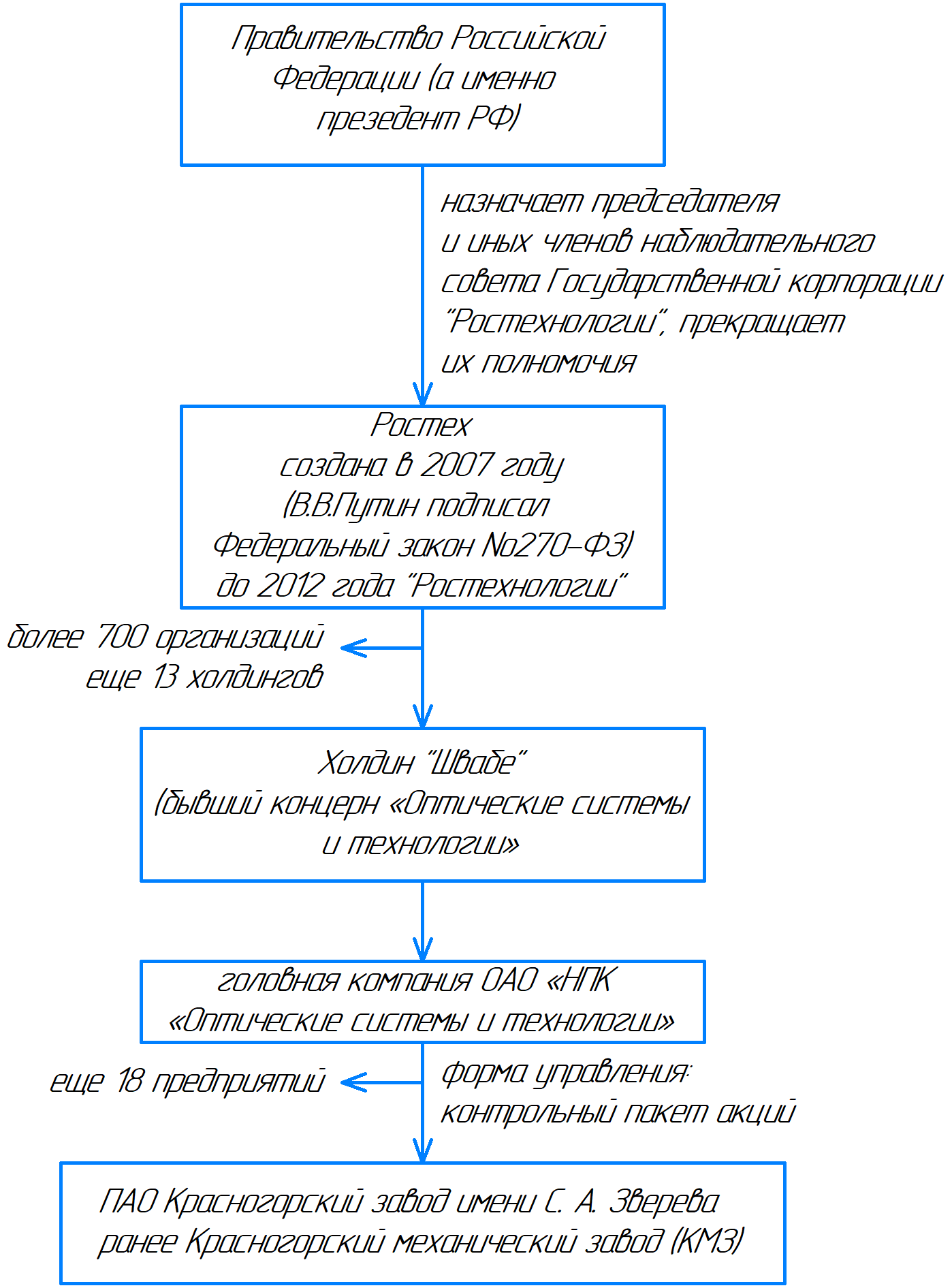 Рисунок 1. Схема управленияЗаключениеИнвестиционная политика государства оказывает решающее воздействие на предприятия. Именно то, на сколько предприятие свободно в выборе своего курса и направления развития определяет инвестиционную привлекательность организации. Государство в свою очередь должно укреплять и стабилизировать курс валюты страны, увеличивать свободу слова и гласность доходных отчетностей, следить за чистотой государственных закупок и бороться с любыми коррупционными проявлениями.Список литературы Баранчеев В.П., Масленникова Н.П., Мишин В.М. Управление инновациями. – М.: Юрайт, 2012. — 711 с.Глазьев С.Ю. Экономическая теория технического развития. – М.: Наука, 1990. – 232 с.Тарасова В.Н., Ляпина С.Ю., Федотова М.А. Теоретическая инноватика: Учебное пособие. – М.: РУТ (МИИТ), 2018. – 138 с.Кондратьев Н.Д. Большие циклы конъюнктуры и теория предвидения. Избранные труды. – М.: Экономика, 2002. – 767 с.Шумпетер Й. Теория экономического развития – М.: Прогресс, 1982, С.456.Львов Д.С. Эффективное управление техническим развитием. – М.: Экономика, 1990. – 255 с.Электронный ресурс, материалы сайта Государственной корпорации “Ростех”: https://rostec.ruЭлектронный ресурс, свободная энциклопедия “Википедия”: https://ru.wikipedia.org/wiki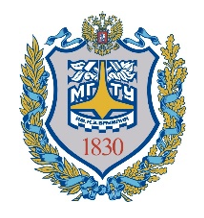 Министерство науки и высшего образования Российской Федерации Федеральное государственное бюджетное образовательное учреждение высшего образования«Московский государственный технический университетимени Н.Э. Баумана(национальный исследовательский университет)»(МГТУ им. Н.Э. Баумана)